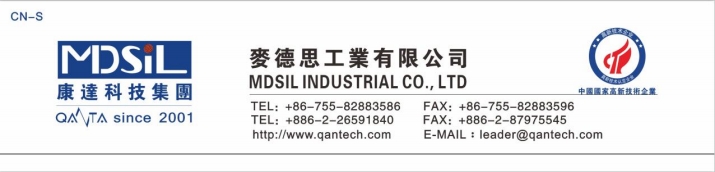 抗指紋易擦拭 UV 硬化樹酯－AF38產品簡介AF38 是光硬化樹脂，特別為 PET 塑膠材質表 面塗裝所研發的。在紫外光的照射下，樹脂迅速發生反應 ，能與 PET基材產生極優良的接著強度。本產品具有良好 的延伸性，表亁性與快速硬化的特性，黏度值低，直接用 塗佈方式上膠於 PET 片上，作為不延伸 PET 基材表面保護和防汙。主要應用在保護貼 UV 硬化塗層，抗指紋 UV 硬化塗層。2、請定時量測 UV 燈管的強度與照度。曝光過度對 UV膠的性質影響不大，曝光不足對 UV 膠的性質有很大影響，可能會造成膠體的反應率偏低，環測的壽命下降 3、此光硬化樹脂為 uv 光系統，在操作時宜注意長時間照射可見光也會導致產品固化發生而黏度變高的情形，請使用者在生產過程中注意光線的影響，最佳是於黃光區下生 產。成品性質產品特色1.UV 型丙烯酸酯類組合物，固化後有高透光性 2.具有容易擦拭的特點 3.有較佳耐磨擦表現 4.優異彩虹紋 5.本產品符合 RoHS 法規規 範樹脂規格外觀：透明澄清液體固含量：35%粘度：溶劑種類：10 cps（25℃） MEK\PGME硬化條件建議塗布幹厚： 乾燥條件：4-5um80 ℃，乾燥 2 min1 、 實 際 物 品 的 硬 化 時 間 會 受 到 下 列 因 素 影 響 ： ① 對 象 的 幾何形狀，②對象的材質特性，③塗層 的厚度， ④UV 燈 源的效能。硬化的條件則需要以實際的物品和 條件來做最 後的確認建議照射 UV 波長/燈源： 310-365 nm /H TYPE建議照射能量：使用方法380-500 mj/cm儲存環境1、避光保存。2、存放於室內陰涼通風處，遠離火源光源。3、儲存溫度在 25 到 30℃，保質期為 6 個月。4、操作時需帶手套，避免沾在皮膚上、衣物及眼睛，如有請用肥皂水沖洗。過敏體質的人，皮膚直接接觸本產品可能會發生過敏 症狀。處置原則本產品不含致癌物質，但操作時需帶手套，避 免沾在皮膚 上、衣物及眼睛，如有請用肥皂水沖洗。過敏 體質的人， 皮膚直接接觸本產品可能會發生過敏症狀。送醫診斷。ITEM使用 儀器使用 儀器使用 儀器規格透光 率光譜 測試儀光譜 測試儀JIS K-7105≥90%霧度光譜 測試儀光譜 測試儀JIS K-7105≤1.0%耐磨自動 耐磨試 驗機自動 耐磨試 驗機Steel wool（#0000 ） 300*time1500g/cm ，no Scratch密著 性百格 刀百格 刀JIS K-56005B硬度自動 鉛筆硬度儀 (500g）自動 鉛筆硬度儀 (500g）JIS K-5600≥ 2H水接 觸角接觸 角測試儀接觸 角測試儀接觸 角測試儀≥110°b*光譜測試儀JIS K-7105JIS K-7105＜1.0水接触角 变化自動耐磨機 Steel wool（＃0000） ＊300time 后变化自動耐磨機 Steel wool（＃0000） ＊300time 后变化自動耐磨機 Steel wool（＃0000） ＊300time 后变化≧70